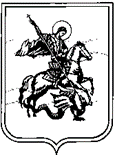 СЕЛЬСКАЯ ДУМАмуниципального образованиясельское поселение «Село Высокиничи»Калужской областиР Е Ш Е Н И Ес. Высокиничиот                 2019 года									№ О земельном налогеВ соответствии со ст. 65 Земельного кодекса Российской Федерации, гл. 31 Налогового кодекса Российской Федерации, ст. 10 Устава муниципального образования сельское поселение «Село Высокиничи», Сельская Дума РЕШИЛА:Установить и ввести в действие земельный налог, обязательный к уплате на территории муниципального образования сельское поселение «Село Высокиничи».Установить налоговые ставки на территории муниципального образования сельское поселение «Село Высокиничи» в следующих размерах:0,2 процента в отношении земельных участков:занятых жилищным фондом и объектами инженерной инфраструктуры жилищно-коммунального комплекса (за исключением доли в праве на земельный участок, приходящийся на объект, не относящийся к жилищному фонду и к объектам инженерной инфраструктуры жилищно-коммунального комплекса) или приобретенных (представленных) для индивидуального жилищного строительства, используемых в предпринимательской деятельности);не используемых в предпринимательской деятельности, приобретенных (предоставленных) для ведения личного подсобного хозяйства, садоводства или огородничества, а также земельных участков общего назначения, предусмотренных Федеральным законом от 29 июля 2017 года № 217-ФЗ «О ведении гражданами садоводства и огородничества для собственных нужд и о внесении изменений в отдельные законодательные акты Российской Федерации».0,3 процента в отношении земельных участков:отнесенных к землям сельскохозяйственного назначения или к землям в составе зон сельскохозяйственного использования в населенных пунктах и используемых для сельскохозяйственного производства;ограниченных в обороте в соответствии с законодательством Российской Федерации, предоставленных для обеспечения обороны, безопасности и таможенных нужд.1 процента в отношении земельных участков:предназначенных для размещения административных и офисных зданий, объектов образования, науки, здравоохранения и социального обеспечения, физической культуры и спорта, культуры и искусства;отведенных для строительства и эксплуатации гаражей.1,5 процента в отношении земельных участков:предназначенных для размещения объектов торговли, общественного питания и бытового обслуживания;предназначенных для строительства промышленных объектов;отнесенных к землям сельскохозяйственного назначения или к землям в составе зон сельскохозяйственного использования в населенных пунктах и не используемых для сельскохозяйственного производства;прочих земельных участков.При применении ставок для исчисления суммы платежей по налогу (авансовых платежей) используется повышающие коэффициенты, установленные п.п. 15, 16 ст. 396 гл. 31 Налогового кодекса Российской ФедерацииОсвободить от уплаты земельного налога следующие категории налогоплательщиков:организации и учреждения, пользующиеся льготами, предусмотренными ст. 395 Налогового кодекса Российской Федерации;орган местного самоуправления сельского поселения, в отношении земельных участков, используемых им для непосредственного выполнения его полномочий;организации и учреждения, финансируемые из областного бюджета;участников и инвалидов Великой Отечественной войны;семьи, имеющих трех и более несовершеннолетних детей, зарегистрированные на территории Калужской области в качестве многодетной семьи, в порядке, установленном Законом Калужской области «О статусе многодетной семьи в Калужской области и мерах ее социальной поддержки».Льгота применяется для физических лиц на основании соответствующего удостоверения, для юридических лиц – на основании учредительных документов, предоставленных в налоговый орган.Налоговая база уменьшается на величину кадастровой стоимости 600 квадратных метров площади земельного участка, находящегося в собственности, постоянном (бессрочном) пользовании или пожизненном наследуемом владении налогоплательщиков, установленных ч.5 ст. 391 Налогового кодекса Российской Федерации.Настоящее решение подлежит опубликованию в газете «Жуковский вестник» и размещению на официальном сайте администрации сельского поселения «Село Высокиничи»Настоящее решение вступает в силу не ранее чем по истечении одного месяца со дня его официального опубликования и распространяется на правоотношения, возникшие с 1 января 2020 года.С момента вступления в силу настоящего решения признать утратившим силу Решение Сельской Думы МО сельское поселение «Село Высокиничи» от 18 ноября 2015 года № 14 «О земельном налоге» с последующими изменениями и дополнениями.Глава муниципального образованиясельского поселения «Село Высокиничи»				Ануфриева Н.В.